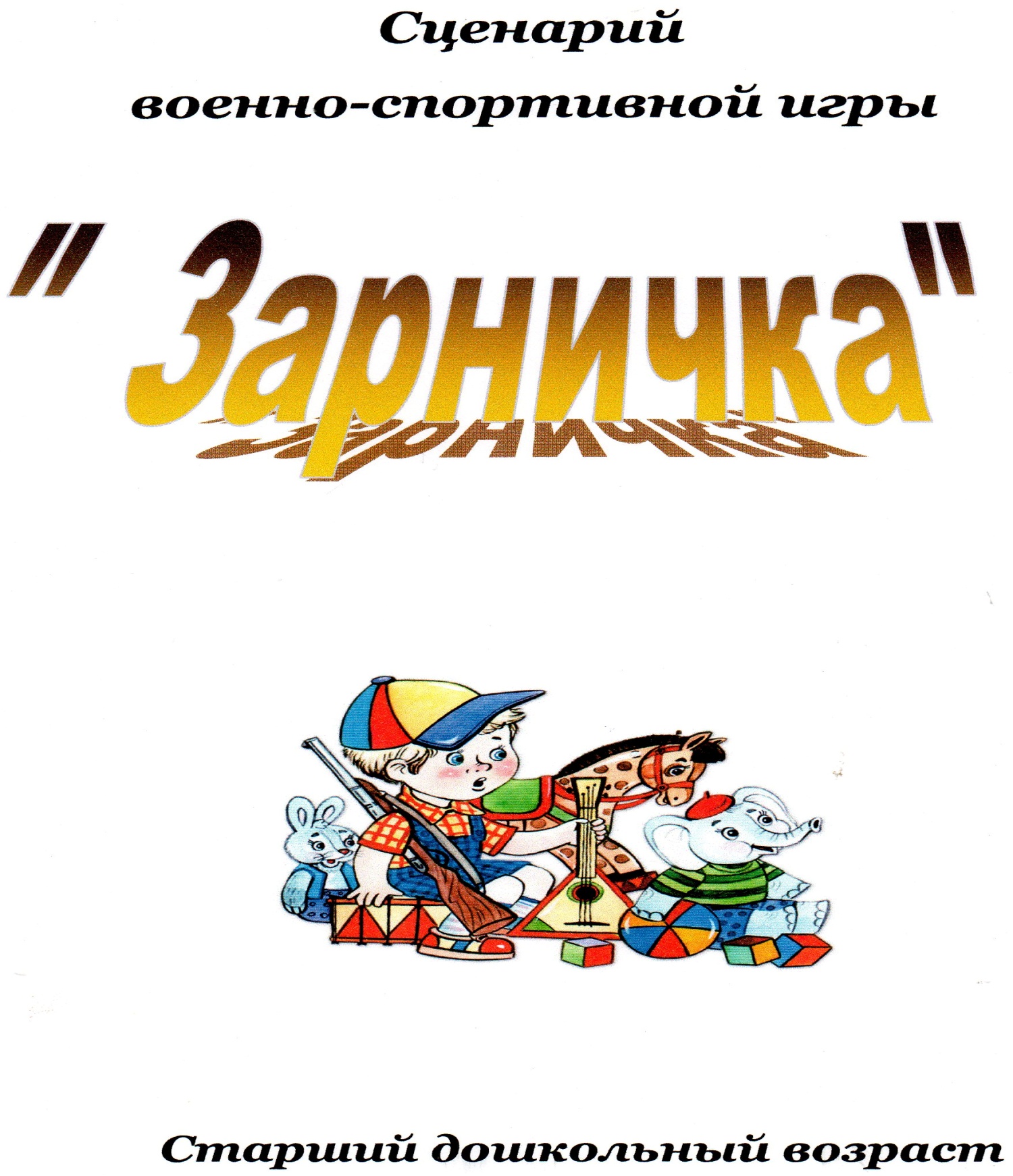 Участники:  папы и воспитанники старшей группыЦель: развивать интерес к здоровому образу жизниЗадачи:Упражнять детей в ловкости.Развивать быстроту реакции, сообразительность, точность выполнения задания, умение работать сплоченной командой.Воспитывать гражданственность и патриотизм у детей, навыки взаимовыручки и взаимопонимания.Оформление зала: центральная стена украшена Российским флагом, плакаты с надписями « Поздравляем с 23 февраля»Оборудование:  Российский флаг, 2 стойки с эмблемами команд, 2 скакалки, разметка « Старт» и « Финиш», 2 корзины, 20 дисков «мин», гимнастическая скамейка, 2 ведра, обручи, 2 набора с рыбками и удочкой, 2 ложки, медали, 2 стула, 2 таблички с надписью « Мин нет», 2 автомата.Критерии оценки конкурсов: за победу в каждом конкурсе команда получает 2 очка, поражение оценивается в одно очко.                                                       Ход игры:Ведущий( воспитатель): Дорогие ребята! Уважаемые гости! Вот и опять мы собрались вместе в этом зале. Настроение у нас приподнятое. Сегодня мы вместе с папами поиграем в военно - спортивную игру « Зарничка».Защитник Отечества - звание гордое,Его все мальчишки готовы носить.Но нужно быть смелым, выносливым, твердым,Со спортом для этого нужно дружить.1 ребенок: Посмотрите, в нашем зале                        Гости славные сидят!                        Сразу столько пап видали                         В феврале мы год назад!2 ребенок:   Здравствуй, праздник!                           Здравствуй, праздник!                           Праздник мальчиков и пап!                          Всех военных поздравляет                           Наш веселый детский сад!3 ребенок:   Стоят ракеты где-то,                         И на замке граница.                         И так чудесно это,                        Что нам спокойно спится!Ведущий ( воспитатель): Родина. Отчизна. Отечество. Эти слова мы произносим с гордостью. Ведь ими мы называем свою страну. Что мы Родиной зовем?1 ребенок: Что мы Родиной зовем?                         Дом, где мы с тобой растем,                         Тополя, что вдоль дороги,                         По которой в сад идем.2 ребенок: Что мы Родиной зовем?                         Солнце в небе голубом.                         И душистый, золотистый                         Хлеб за праздничным столом.                          Что мы Родиной зовем? Край, где мы с тобой живем.                                       Песня « Наша Родина сильна»  Ведущий ( воспитатель): Внимание! Внимание!Начинаем  игру- соревнование.А игра – необычная,От других игр – отличная.Делу время, час забаве.Уважаемые гости, судьи, болельщики! В нашей «Зарничке» участвуют две команды: команда « Дружба» и « Улыбка».  Давайте поприветствуем их аплодисментами.Оценивать Ваши результаты будет компетентное жюри. Слово жюри!Жюри: за победу в каждом конкурсе команды получают 2 очка, поражение оценивается в одно очко.Ведущий ( физкультработник):  Команды! Равняйсь! Смирно! Флаг пронести!              Звучит гимн, ребенок проходит по залу с Российским флагом.Ведущий: Вольно! Командам построиться!                                                                 Построение командВедущий: Командам – соперницам физкультДети:  Привет!                                                                  Конкурс- приветствиеВедущий: Командирам представить свои команды!Команда « Дружба»: Мы команда : « Дружба!»Девиз наш: Дружба и успех! Мы победим сегодня всех!Команда « Улыбка»:  Мы команда « Улыбка»Наш девиз: Улыбайся каждый раз, для здоровья - это класс!Ведущий: Наша « Зарничка» продолжается.Первый этап называется « Плац» Участники команд должны уметь выполнять различные строевые команды: « Равняйсь!», « Смирно!», « В колонну становись!», « Налево!», « Направо!», «На месте шагом- марш!», « Стой!»Оценивается правильность и четкость выполнения строевых команд, общая организованность.                                            Второй этап « Игры- эстафеты»Игра- соревнование « Тачанка»Участники строятся за линией «Старта» попарно. В руках у первого «вожжи».По сигналу первый заправляет второго и они бегут вокруг кегли и обратно, передают «вожжи» второй паре и т.д. Побеждает та команда, которая быстрее закончит выполнение задания.Игра « Саперы»На полу рассыпаны диски - «мины». По сигналу первый берет диск – «мину» и осторожно передает следующему и т.д. по цепочке. Последний участник берет табличку « Мин нет» и поднимает руку вверх. Кто выполнит все четко и быстро – тот и победитель.Игра « Кто дальше запустит самолетик»Надо постараться бумажный самолетик перебросить через линию ( скакалку). У кого больше «перелетов», тот и победил.                                       Третий этап « На привале»1.Конкурс капитанов. Капитаны команд с мячом между ног бегут до стульчика и обратно. Папы отжимаются.2. Эстафета « Свари уху» Как говорится в солдатской поговорке « Каша густая – пища мужская» Ведь голодному бойцу и воевать трудно и охранять тяжело. У нас эстафета « Свари уху». На расстоянии 5-6 метров от команд стоят ведра. А на расстоянии 2 метров «озеро» ( обруч). Участники по очереди берут удочки, ловят рыбу, кладут ее в ведро и бегут назад, передают удочку следующему участнику и т.д. А последний участник должен перемешать ложкой уху, поднять ее вверх и сказать « Уха готова». Побеждает команда, первой выполнившая задание.Ведущий ( воспитатель): Вот и подошла концу наша военно- спортивная игра « Зарничка». Пока жюри работает, мы отдохнем и споем песню « Ты не бойся, мама».После исполнения песни слово предоставляется жюри и проходит награждение участников.Ведущий: Команды! Равняйсь! Смирно! Вольно!Ведущий: Неразлучные друзья есть на белом свете,Неразлучные друзья – взрослые и дети.Отдохнули мы на славу, победили Вы по праву.Всем спасибо! До свидания! До новых встреч!